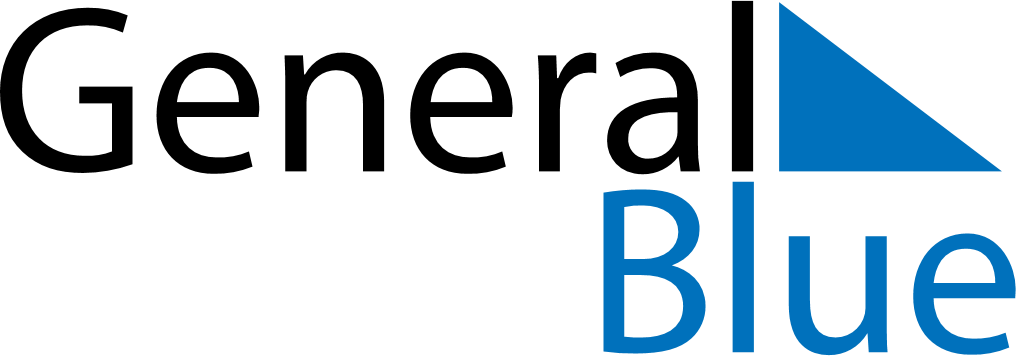 February 1869February 1869February 1869February 1869February 1869SundayMondayTuesdayWednesdayThursdayFridaySaturday12345678910111213141516171819202122232425262728